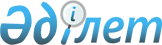 О внесении изменения в решение Нуринского районного маслихата от 25 декабря 2018 года № 301 "О предоставлении в 2019 году мер социальной поддержки в виде подъемного пособия и бюджетного кредита для приобретения или строительства жилья специалистам здравоохранения, образования, социального обеспечения, культуры, спорта и агропромышленного комплекса, прибывшим для работы и проживания в сельские населенные пункты Нуринского района"Решение Нуринского районного маслихата Карагандинской области от 10 сентября 2019 года № 369. Зарегистрировано Департаментом юстиции Карагандинской области 19 сентября 2019 года № 5485
      В соответствии со статьей 6 Закона Республики Казахстан от 23 января 2001года "О местном государственном управлении и самоуправлении в Республике Казахстан", пунктом 8 статьи 18 Закона Республики Казахстан от 8 июля 2005 года "О государственном регулировании развития агропромышленного комплекса и сельских территорий", постановлением Правительства Республики Казахстан от 18 февраля 2009 года №183 "Об определении размеров предоставления мер социальной поддержки специалистам в области здравоохранения, образования, социального обеспечения, культуры, спорта и агропромышленного комплекса, прибывшим для работы и проживания в сельские населенные пункты", районный маслихат РЕШИЛ:
      1. Внести в решение Нуринского районного маслихата от 25 декабря 2018 года №301 "О предоставлении в 2019 году мер социальной поддержки в виде подъемного пособия и бюджетного кредита для приобретения или строительства жилья специалистам здравоохранения, образования, социального обеспечения, культуры, спорта и агропромышленного комплекса, прибывшим для работы и проживания в сельские населенные пункты Нуринского района" (зарегистрировано в Реестре государственной регистрации нормативных правовых актов №5133, опубликовано в газете "Нұра" от 12 января 2019 года №2 (5601), в Эталонном контрольном банке нормативных правовых актов Республики Казахстан в электронном виде 15 января 2019 года), следующее изменение:
      пункт 1 изложить в следующей редакции:
      "1. Предоставить в 2019 году меры социальной поддержки специалистам здравоохранения, образования, социального обеспечения, культуры, спорта и агропромышленного комплекса, прибывшим для работы и проживания в сельские населенные пункты Нуринского района в виде подъемного пособия в сумме, равной стократному месячному расчетному показателю на момент подачи заявления и для приобретения или строительства жилья в виде бюджетного кредита в сумме заявленной специалистом, но не превышающей одну тысячу пятисоткратного размера месячного расчетного показателя на момент подачи заявления.".
      2. Настоящее решение вводится в действие по истечении десяти календарных дней после дня его первого официального опубликования.
					© 2012. РГП на ПХВ «Институт законодательства и правовой информации Республики Казахстан» Министерства юстиции Республики Казахстан
				
      Председатель сессии

Д. Алшинбаев

      Секретарь районного маслихата

Т. Оспанов
